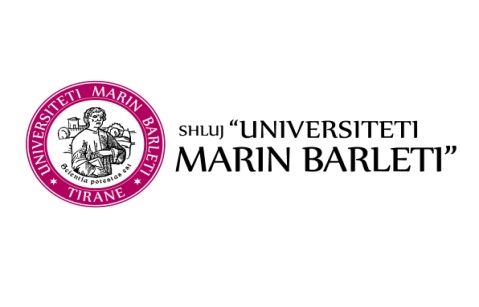 Formular i Aplikimit për Kualifikim Profesional si Udhërrëfyes Turistik Kombetar(Ju lutemi plotësoni formularin me gërma të mëdha shtypi) 1. Të dhëna personaleEmri 			Atësia                        Mbiemri Datëlindja (dd/mm/vvvv)	Vendi i lindjes (qyteti)                         Vendi i lindjes (shteti)Dokumenti i identifikimit	 Nr. i dok. të identifikimit Shtetësia			KombësiaAdresa e banimit Tel:                     Cel.:            E-mail:2. Të dhëna lidhur me punësimin aktual  (nëse jeni të punësuar)Institucioni / Shoqëria/ Biznesi                            Fusha e veprimtarisë së Institucionit / Shoqërisë/ BiznesitAdresa e plotë e vendit të punës Tel:                                      www.                                E-mail:3. Të dhëna lidhur me arsimimin (lutemi filloni me arsimin e mesëm): Lloji dhe niveli i arsimit  :                                1. I mesëm I Pëgjithshëm                                                                             2. I mesëm Profesional                                                                            3. BA                                                                            4. MasterShkolla/ Institucioni i Arsimit të Lartë                                                                 Qyteti/ ShtetiTitulli/ Grada/ Kualifikimi i fituarPeriudha nga data/ viti                                                 deri në            4.  Bëni një vlerësim të njohurive tuaja në gjuhë angleze dhe në punën me kompjuter:Gjuha anglezePuna me kompjuterin5. Deklaratë e aplikantit/es Unë i/e nënshkruari/a deklaroj nën përgjegjësinë time personale, se i gjithë informacioni i ofruar prej meje në këtë formular dhe dokumentacioni që i bashkëngjitet atij është i vërtetë dhe i plotë. Unë jam i/e vetëdijshëm/e se informacioni i pavërtetë është një arsye e mjaftueshme për mohimin e të drejtës së pranimit ose të statusit të fituar të studentit/es, nëse pavërtetësia zbulohet më vonë. I gjithë informacioni i këtij formulari mbrohet sipas legjislacionit shqiptar. Ai nuk i jepet askujt tjetër veç stafit të institucionit, në përshtatje me detyrën që kryen. Formulari i panënshkruar nuk është i vlefshëm. Data                                                  NënshkrimiPlotëson institucioniRegjistrohetNr i matrikullimitProfili (akronimi )Nuk regjistrohet